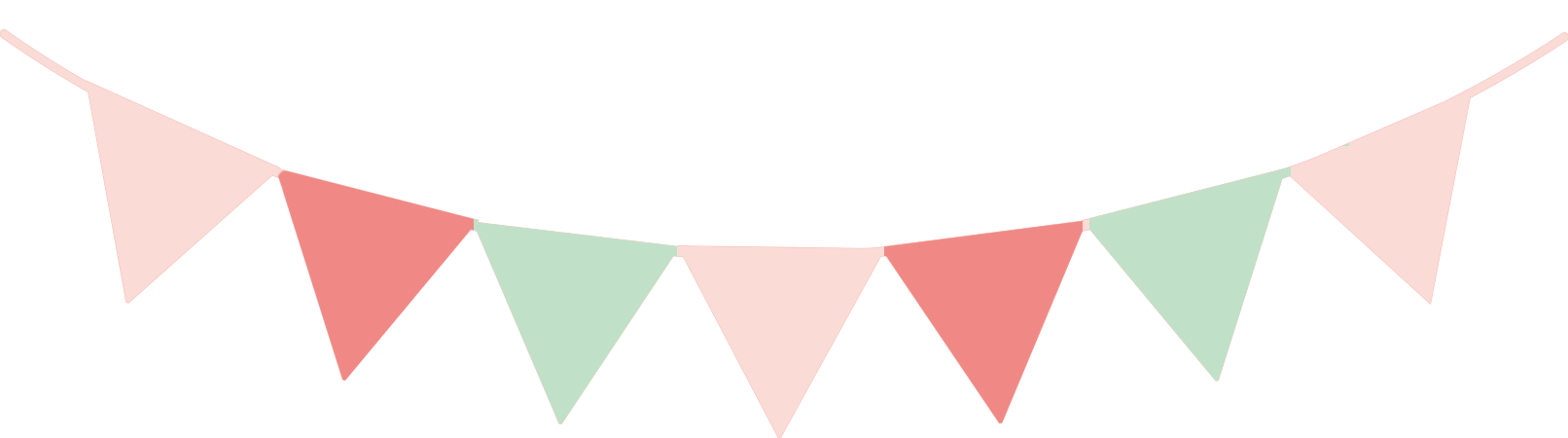 


*Please, return PTA
membership forms.
Each class that has
20 memberships 
receives a 
POPCORN
PARTY!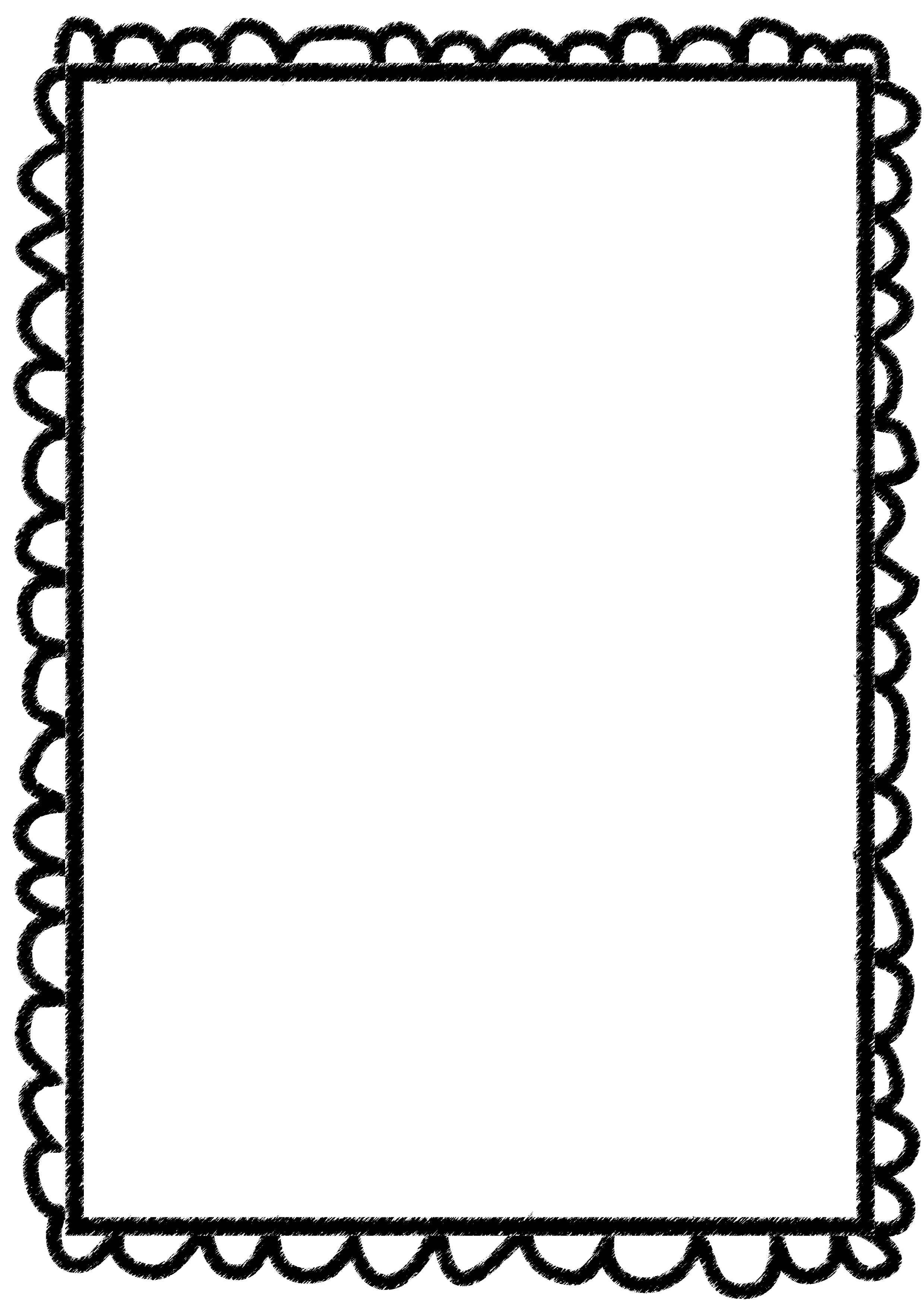 